Научно-практическая конференция «Междисциплинарные аспекты диагностики и терапии психических и наркологических расстройств», посвященная 60-ти летию ГБУЗ «ПКБ №13 ДЗМ »Дата и время: 27 апреля 2023 г. с 10:00-18:40Место проведения: онлайнСтраница мероприятия: https://fnmo.rudn.ru/info/news/37251/Регистрация: http://b67453.vr.mirapolis.ru/mira/s/gCvtCHОрганизаторы: Генеральные партёры: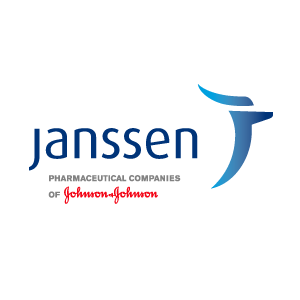 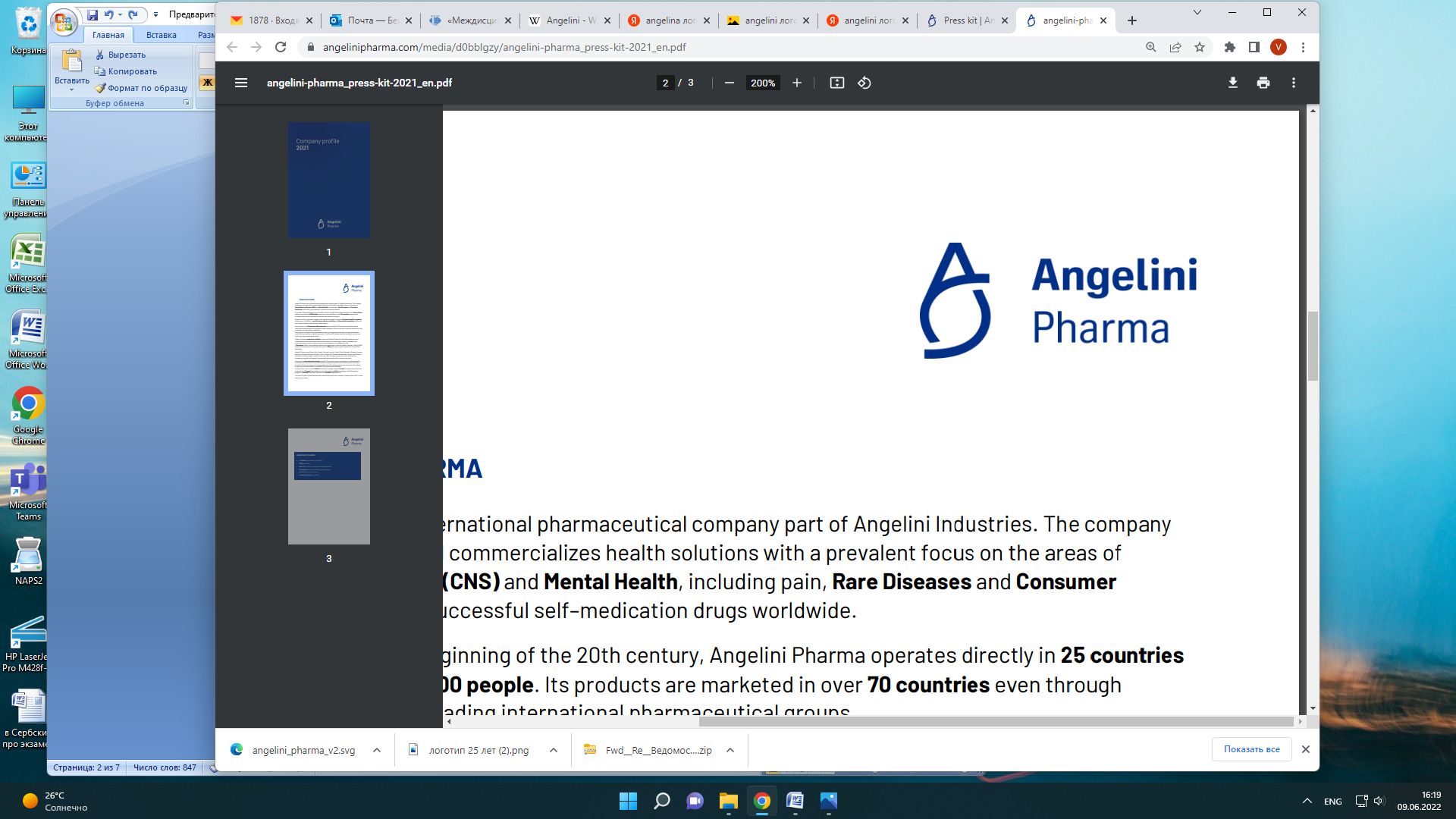 Главные партнёры: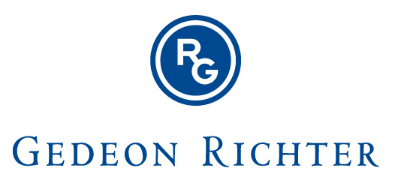 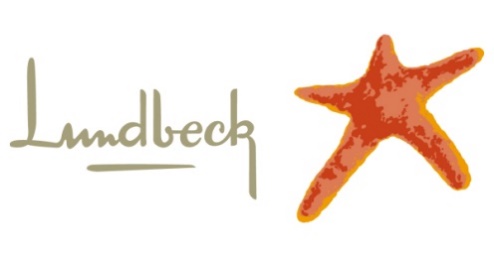 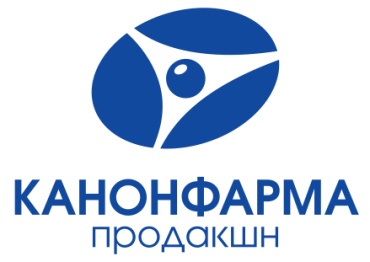 Партнёры: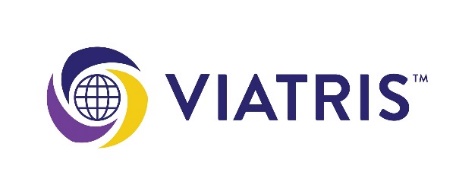 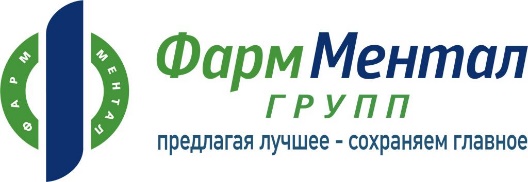 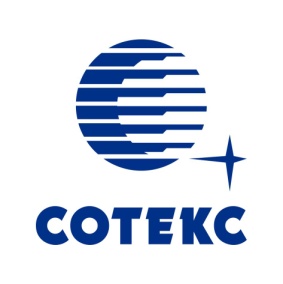 Программа:10:00-10:30 Вопросы организации специализированной  психиатрической помощи в современных условиях.Тер-Исраелян Алексей Юрьевич – главный врач ГБУЗ «Психиатрическая клиническая больница №13 ДЗМ», заведующий кафедрой психиатрии и медицинской психологии МИ РУДН, доктор медицинских наук Евдокимова Татьяна Егоровна – заведующая ОСПЭ ГБУЗ «Психиатрическая клиническая больница №13 ДЗМ», доктор медицинских наук, профессор кафедры психиатрии и медицинской психологии МИ РУДН 10:30-11:00 Современные междисциплинарные исследования в сфере ранней диагностики, лечения и прогнозов развития деменции.Герасина Татьяна Владимировна – врач психиатр «Клиники памяти» ГБУЗ «Психиатрическая клиническая больница №13 ДЗМ»11:00-11:05 Рекламный ролик компании Johnson & Johnson (не обеспечивается баллами НМО).11:05-11:25 Пролонгированные палиперидоны Ксеплион и Тревикта – сочетание выраженного антипсихотического эффекта и благоприятного профиля безопасности (при поддержке компании Johnson & Johnson, не обеспечивается баллами НМО).Бархатова Александра Николаевна - руководитель отдела по изучению эндогенных психических расстройств и аффективных состояний, доктор медицинских наук, профессор ФГБНУ Научный центр психического здоровья11:25-11:55 К вопросу учета впервые выявленных случаев психических расстройств при проведении судебно-психиатрических экспертиз.Суетин Михаил Евгеньевич  – заместитель главного врача по организации амбулаторной помощи ГБУЗ «Психиатрическая клиническая больница №13 ДЗМ», кандидат медицинских наук. Федин Эдуард Евгеньевич  – заведующий организационно-методическим отделом  ГБУЗ «Психиатрическая клиническая больница №13 ДЗМ». Успенская Мария Олеговна – преподаватель кафедры психиатрии, наркологии и психотерапии ФНМО МИ РУДН, врач-психиатр организационно-методического отдела ГБУЗ «Психиатрическая клиническая больница №13 ДЗМ». 11:55-12:35 Шизофрения и БАР - два противоположных вектора эндогенной патологии: вопросы дифдиагностики и терапии (при поддержке компании Angelini Pharma, не обеспечивается баллами НМО).Шмилович Андрей Аркадьевич врач-психиатр, заведующий кафедрой психиатрии и медицинской психологии РНИМУ им. Н.И. Пирогова, доктор медицинских наук. 12:35-13:05  Организация работы в вузах по профилактике зависимого поведения среди студентов.Берёзкин Александр Сергеевич – заведующий кафедрой психиатрии, наркологии и психотерапии ФНМО МИ РУДН, заместитель главного врача по медицинской части ГБУЗ «Психиатрическая клиническая больница №13 ДЗМ», доктор медицинских наук13:05-13:35 Новое поколение антипичных антипсихотиков для лечения шизофрении (при поддержке компании Lundbeck, не обеспечивается баллами НМО).Иванов Станислав Викторович – главный научный сотрудник ФГБНУ «Научный центр психического здоровья»; профессор кафедры психиатрии и психосоматики ФГАОУ ВО «Первый МГМУ им. И.М. Сеченова МЗ РФ», доктор медицинских наук, профессор13:35-14:05 Лечение депрессии: вчера, сегодня и завтра (при поддержке компании ЗАО «Канонфарма продакшн», не обеспечивается баллами НМО). Сиволап Юрий Павлович – главный консультант ООО «Лечебный Центр», доктор медицинских наук14:05-14:35   Проблема комплаентности в современной медицине.Пыркова Ксения Вячеславовна - заместитель декана факультета клинической психологии, доцент кафедры нейро- и патопсихологии взрослых НОЧУ ВО «Московский институт психоанализа», кандидат медицинских наук. 14:35-15:05 Современные возможности фармакотерапии шизофрении (При поддержке компании Gedeon Richter, не обеспечивается баллами НМО).Берёзкин Александр Сергеевич – заведующий кафедрой психиатрии, наркологии и психотерапии ФНМО МИ РУДН, заместитель главного врача по медицинской части ГБУЗ «Психиатрическая клиническая больница №13 ДЗМ», доктор медицинских наук15:05-15:35  Психотравма у военных, сотрудников полиции, МЧС и медицинских работников.Александрова Ольга Витальевна - врач-психиатр, психотерапевт ГБУЗ «Психиатрическая клиническая больница №13 ДЗМ»15:35-15:55 Место атипичных пролонгированных инъекционных антипсихотиков в практике врача-психиатра ОИОПП (при поддержке компании Johnson & Johnson, не обеспечивается баллами НМО).Коновалов Алексей Юрьевич - заведующий ОИОПП ПНД №9 ГБУЗ «ПКБ №4 им. П.Б. Ганнушкина ДЗМ», кандидат медицинских наук15:55-16:25  Предикторы эффективности психотерапииПономарев Михаил Сергеевич - медицинский психолог ГБУЗ «Психиатрическая клиническая больница №13 ДЗМ», кандидат психологических наук16:25-16:40 Клинико-фармакологические эффекты атипичных антипсихотиков в повседневной психиатрической практике  (При поддержке компании ЗАО «ФармФирма «Сотекс», не обеспечивается баллами НМО).Дороженок Игорь Юрьевич – доцент кафедры психиатрии и психосоматики Института клинической медицины ФГАОУ ВО «Первый МГМУ им. И.М. Сеченова Минздрава России», старший научный сотрудник отдела по изучению пограничной психической патологии и психосоматических расстройств ФГБНУ «Научный центр психического здоровья», кандидат медицинских наук 16:40-17:10 Психотическая организация личности.Лемешко Константин Александрович - врач-психиатр, психотерапевт, преподаватель кафедры психиатрии, наркологии и психотерапии ФНМО МИ РУДН17:10-17:25 Клинический случай из практики: пациент со смешанным состоянием при БАР (При поддержке компании Viatris, не обеспечивается баллами НМО)Петелин Дмитрий Сергеевич – ассистент кафедры психиатрии и психосоматики ФГАОУ ВО «Первый МГМУ имени И.М. Сеченова Минздрава России», кандидат медицинских наук. 17:25-17:55 Депрессия + расстройство употребления алкоголя: возможности фармакологической терапии.Сиволап Юрий Павлович – главный консультант ООО «Лечебный Центр», доктор медицинских наук17:55-18:10 Либи...До и После. Опыт применения Дизайрикса на фоне антидепрессантов  (При поддержке компании Фарм Ментал Групп, не обеспечивается баллами НМО)Бутрина Лада Викторовна - врач-психотерапевт, кандидат медицинских наук18:10-18:40 Особенности расстройств пищевого поведения у спортсменов.Брюхин Андрей Евгеньевич – доцент кафедры психиатрии и медицинской психологии МИ РУДН, кандидат медицинских наук, доцент. Сологуб Максим Борисович – главный врач Центра изучения расстройств пищевого поведения. 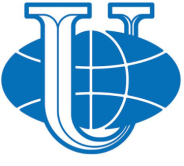 ФГАОУ «Российский университет дружбы народов»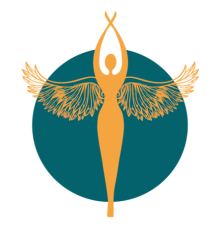 ГБУЗ «Психиатрическая клиническая больница №13 ДЗМ»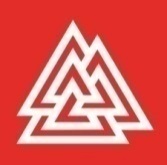 НОЧУ ВО «Московский институт психоанализа»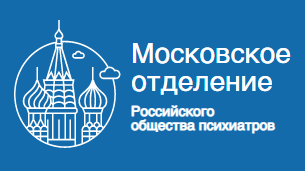 Московское отделение Российского общества психиатров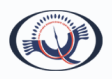 Союз охраны психического здоровьяМодераторы:Тер-Исраелян Алексей Юрьевич – главный врач ГБУЗ «Психиатрическая клиническая больница №13 ДЗМ», заведующий кафедрой психиатрии и медицинской психологии МИ РУДН, доктор медицинских наук.Берёзкин Александр Сергеевич – заведующий кафедрой психиатрии, наркологии и психотерапии ФНМО МИ РУДН, заместитель главного врача по медицинской части ГБУЗ «Психиатрическая клиническая больница №13 ДЗМ», доктор медицинских наук.Евдокимова Татьяна Егоровна – заведующая ОСПЭ ГБУЗ «Психиатрическая клиническая больница №13 ДЗМ», доктор медицинских наук, профессор кафедры психиатрии и медицинской психологии МИ РУДН.